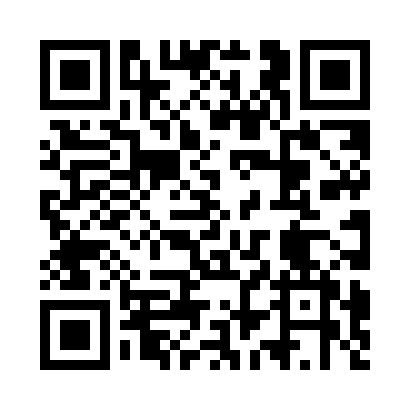 Prayer times for Nowe Miasto, PolandMon 1 Apr 2024 - Tue 30 Apr 2024High Latitude Method: Angle Based RulePrayer Calculation Method: Muslim World LeagueAsar Calculation Method: HanafiPrayer times provided by https://www.salahtimes.comDateDayFajrSunriseDhuhrAsrMaghribIsha1Mon4:326:351:055:327:369:312Tue4:296:321:055:337:389:343Wed4:266:301:055:347:409:364Thu4:236:281:045:367:429:385Fri4:206:251:045:377:439:416Sat4:176:231:045:387:459:437Sun4:146:211:035:397:479:468Mon4:116:191:035:417:499:489Tue4:086:161:035:427:519:5110Wed4:056:141:035:437:529:5311Thu4:026:121:025:447:549:5612Fri3:586:091:025:457:569:5813Sat3:556:071:025:477:5810:0114Sun3:526:051:025:487:5910:0415Mon3:496:031:015:498:0110:0616Tue3:456:001:015:508:0310:0917Wed3:425:581:015:518:0510:1218Thu3:395:561:015:538:0610:1519Fri3:355:541:005:548:0810:1720Sat3:325:521:005:558:1010:2021Sun3:285:501:005:568:1210:2322Mon3:255:471:005:578:1310:2623Tue3:215:451:005:588:1510:2924Wed3:175:4312:595:598:1710:3225Thu3:145:4112:596:008:1810:3526Fri3:105:3912:596:028:2010:3927Sat3:065:3712:596:038:2210:4228Sun3:025:3512:596:048:2410:4529Mon2:595:3312:596:058:2510:4830Tue2:555:3112:596:068:2710:52